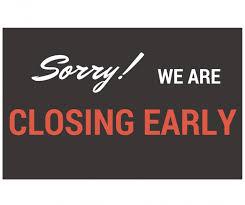 Please be advised that the Surgery will be closed from 1pm on the following afternoons for the Mid-Essex CCG Shutdown. The Surgery will re-open the following morning at 8.30 am. Tuesday 14th May 2019 from 1-6pm Wednesday 12th June 2019 from 1-6pmThursday 11th July 2019 from 1-6pmWednesday 11th September 2019 from 1-6pmThursday 10th October 2019 from 1-6pmTuesday 12th November 2019 from 1-6pmTuesday 11th December 2019 from 1-6pmTuesday 11th February 2020 from 1-6pmWednesday 11th March 2020 from 1-6pmIf you require medical attention during this time please dial 111.